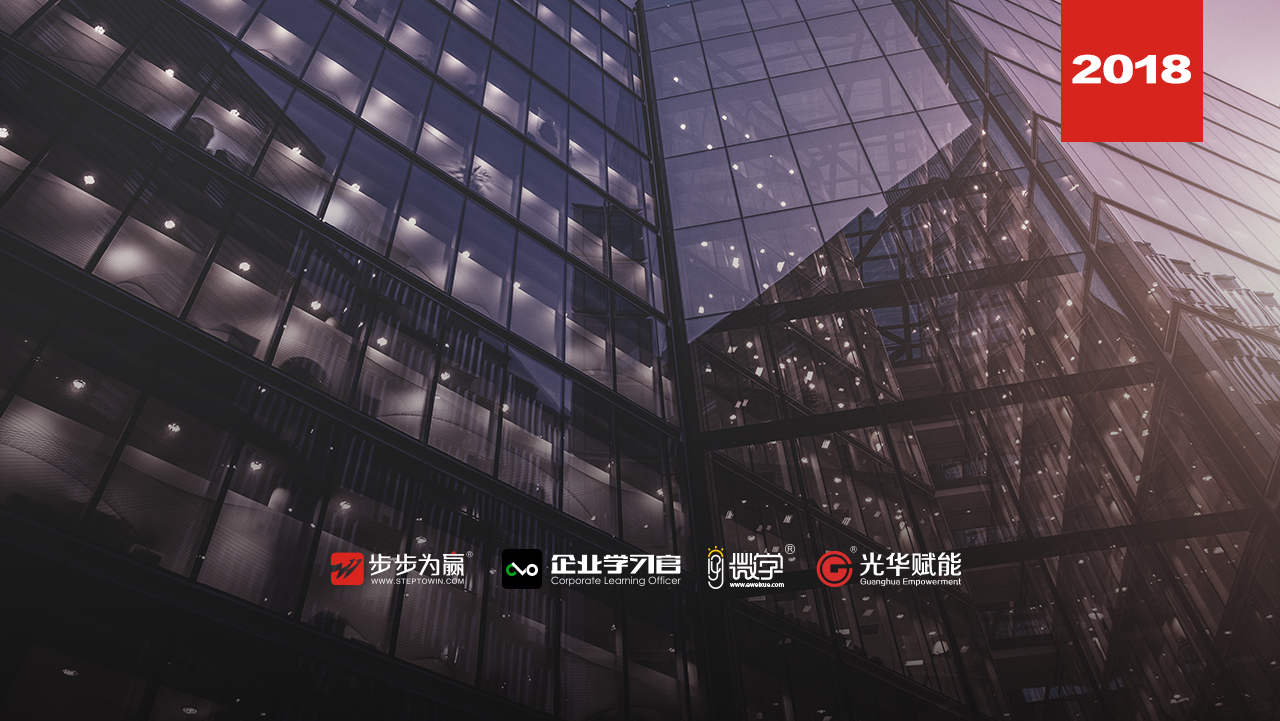 主讲老师：黄彩子（知名形象礼仪专家）授课对象：不限企业类型：不限企业大小：不限时间安排：2018年8月 11日9:00至16:30地点安排：待定参课费用：学习卡套票3张/人   现金票1800元/人  购买学习卡享受更多优惠人数限制：150人课程目标掌握商务气质的修炼技巧，认识自信风采的奥秘,获得培养自信的方法。通过专业的气质训练法使您的举止风度更加得体自如，充分彰显商务魅力。服装表现气质与风格，认识服装的语言，掌握商务场合着装的技巧及着装中的礼节礼仪，提高着装品位与修养。通过风度举止的训练，使您在形象气质、品味修养、举止风度、语言表达等方面得到全方位提升，从而使您的形象气质更加的国际化。通过商务沟通的学习训练，使您的沟通魅力显著提升。课程大纲  Outline第一篇、商务气质修炼何为气质？何为魅力？气质与成功气质分类气质养成气质与习惯气质与场合气质与角色魅力何来？腹有诗书气自华艺术修养雕琢气质文化内涵与职场气质制造中国式优雅第二篇、商务自信何来？自信与成败自信与气质自信与魅力自信何来？自信的人，最有潜质接纳自己，悦纳自己案例分享：自信养成记感谢那些挫折给你的领悟商务自信培养六步曲自信训练与互动练习阳光情绪决定气质状态坚定地走自己的路时，连背影都是美的第三篇、商务声音名片声音的作用？声音的六大传递气息训练：声音的基础塑造优美声音：打、提、挺、松美妙的开始：感受共鸣语调、语气、语音商务场合中的声音特点商务演讲时的声音塑造声音气质也是企业形象第四篇、商务沟通艺术魅力沟通尊重为先魅力沟通时的亲和力法则魅力沟通从容淡定魅力沟通第一法则沟通时的角色定位沟通时的心理素养沟通时的气场平衡商务场合中沟通特点商务沟通原则沟通黄金法则沟通白金法则沟通时的倾听礼仪沟通时的赞美肯定愉快沟通四要素沟通时的需求把握沟通时的肢体语言应用沟通时的敏感度提升沟通时的呈现技巧选择积极、恰当的用词与方式职场沟通禁忌职场沟通场景模拟第五篇、商务着装彰显气质品位形象，您的成功名片解读服饰语言确定风格，找对方向找到发型，魅力从头开始服饰搭配的TP0原则，您掌握了吗换不了身材换衣服——穿衣障眼法服饰搭配十大金律鞋和包，生活方式的说明书服饰中的礼仪与品位品位形象也为取悦自己男士商务着装搭配技巧女士商务着装品味提升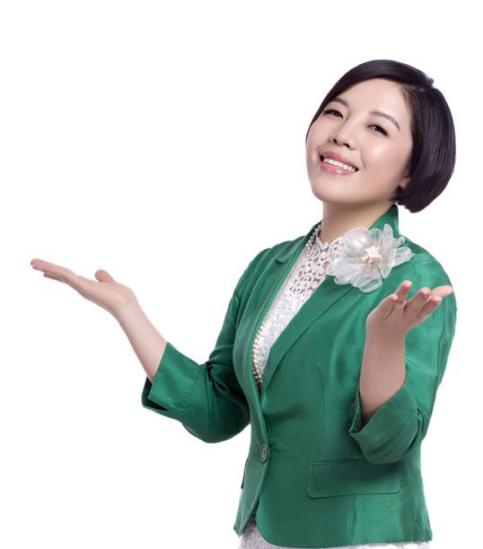 资历背景礼宾礼仪文化协会秘书长宜爱礼仪学社社长清华大学水木女子学堂特约讲师清华领导力、中央财经大学特约讲师中国培训师大联盟首席顾问、金牌讲师中科院国际组织后备人员培训班指定培训师授课风格案例丰富、寓教于乐、互动性强、实用性强、具有很强的实操性，课堂讲述、脑力激荡、互动游戏、场景模拟。授课经验建设银行、中国银行、农业银行、工商银行、光大银行、交通银行、中国移动、中国联通、国家图书馆、首都机场、世界小姐大赛、北京新京报社、法国核电、北京远洋山水、北京凯迪拉克、华北电力系统、北京北辰集团、北京西城党校、中国科学院、西单图书大厦、上海通用汽车、上海交大EMBA、中央财大、北京国际车展、中国邮电器材集团公司、周大福珠宝、华夏典当、奥运志愿者、北京石景山区政府、光大国际日产尼桑汽车、北京奔驰、奇瑞汽车、中国航天科技集团、易才集团、第五核电研究院、河南电网、二炮总医院、哈纳斯集团、北汽福田、中鑫MBA、中银富登、华润地产、实创股份、北大方正、北京市委组织部、中国黄金集团、中国远洋物流、中国知识产权局、中海油、中石化、中科协、渤海银行、中建三局、中国电建、工信部、银监会、中央国债、国家安全局、农业部……课程预告时间：2018年8月18日（周六）课题：《渠道开发与经销商管理》主讲：张方金（渠道与终端管理专家）学习卡套餐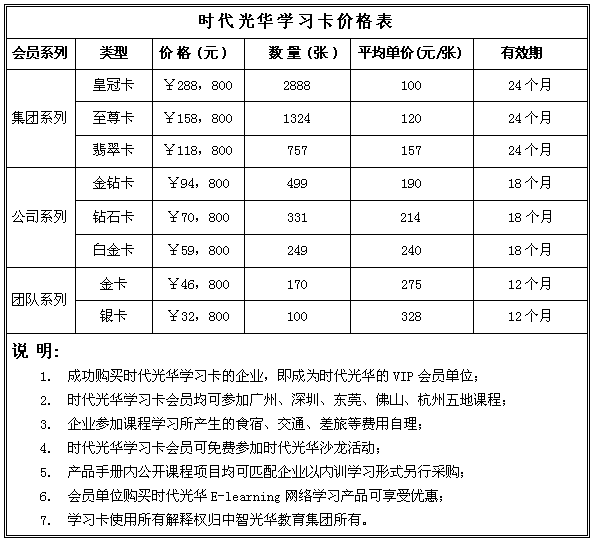 